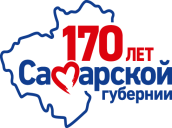 КалендарьПервенство городского округа Тольятти по футболу среди юношей.Группа 2013 г.р.      04 июня – август 2021г., г. Тольятти, стадион «Спутник» (ул. Юбилейная 6Б).    Участники:1. ДФЦ СШОР №12 «Лада»  Маркелов А.А.2. Школа №91  Куковякин В.Л.3. ЦПФ Лада-Тольятти  Минеев А.А.Формат: 40х20 м, ворота 3х2, 2 тайма по 20 минут, 4+1, мяч №4, вне игры «нет», стенка-5 метров, ввод мяча сбоку – ногой, разрешены обратные замены по сигналу судьи. 1 тур, 04 июня 2021г., пятница	                                      2 тур, 11 июня 2021г., пятница 3 тур, 18 июня 2021г., пятница	                                       4 тур, 25 июня 2021г., пятница 5 тур, 6 августа 2021г., пятница	                                     6 тур, 13 августа 2021г., пятница7 тур, 20 августа 2021г., пятница	                       8 тур, 27 августа 2021г., пятница9 тур                                                      сроки и время будут обозначены позже 	                                                                                 Таблица группы  2013 г.р.                                                                                                 5 турДФЦ СШОР №12 «Лада» -Школа-91       2-211.001 полеШкола-91 – ЦПФ Лада-Тольятти          7-4ЦПФ Лада-Тольятти -ДФЦ СШОР №12 «Лада»  4-311.001 полеШкола-91 – ДФЦ СШОР №12 «Лада»   3-1ЦПФ Лада-Тольятти -Школа-91           3-111.001 полеДФЦ СШОР №12 «Лада» -ЦПФ Лада-ТольяттиДФЦ СШОР №12 «Лада» -Школа-9111.001 полеШкола-91 -ЦПФ Лада-ТольяттиЦПФ Лада-Тольятти -ДФЦ СШОР №12 «Лада»11.001 полеместокомандаигрыпобеданичьяпроигрышмячиочки1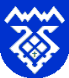                 Школа-91421113-10 (+3)72     ЦПФ Лада-Тольятти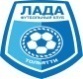 320111-11 (0)63 ДФЦ СШОР №12 «Лада»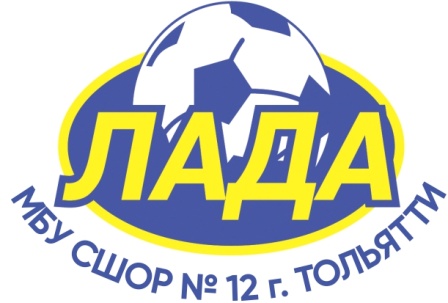 3012   6-9 (-3)1